ROTINA DO TRABALHO PEDAGÓGICO PARA SER REALIZADA EM DOMICÍLIO (Maternal II-A) - Profª CláudiaData: 02 à 06/08 de 2021E.M.E.I. “Emily de Oliveira Silva”SEGUNDA-FEIRATERÇA-FEIRAQUARTA-FEIRAQUINTA-FEIRASEXTA-FEIRAMATERNAL II-AATIVIDADE Apresentação da professora -Vídeos de apresentação da professora aos pais ou responsáveis.Envie uma foto da criança para a professora conhecer, se preferir um breve vídeo.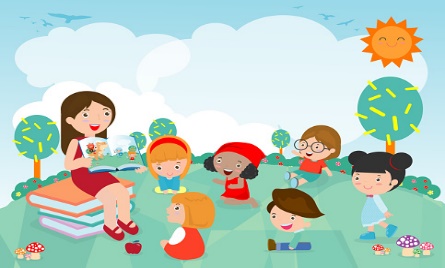 MATERNAL II-AATIVIDADE Hora da musica Disponível em:https://youtu.be/EAEQEnoo6BM AtividadeVamos lavar as mãos?Objetivo: Aumentar a sensação tátil da água e sabãoConhecimento do corpo e da importância da higiene.Antes de cada refeição convidar a criança para lavar as mãozinhas.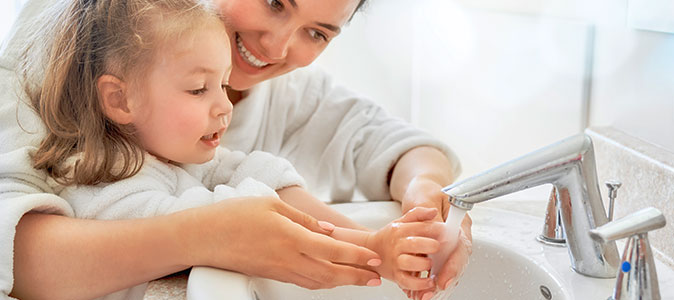 MATERNAL II-AATIVIDADE Hora da História As amigas lagartas Disponível em https://youtu.be/c8uO6IBMOcUObjetivo: Apreciar e aumentar interesse pelas histórias, desenvolver imaginação e fala.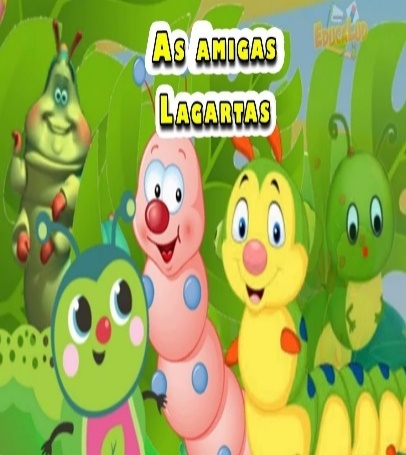 MATERNAL II-AATIVIDADE Vídeo da brincadeira divertida do morto e vivo.Disponível em:https://youtu.be/3X39hd9TVyAObjetivo: Estimular gestos movimento corpo habilidades.ATIVIDADEAgora que vocês aprenderam a brincadeira chame todos da família, pois agora é hora de se divertir.MATERNAL II-AATIVIDADE Realizar atividade da apostila, fazer um lindo desenho e colorir no porta retrato do papai e dar pra alguém da família, registrar o momento e enviar para professora.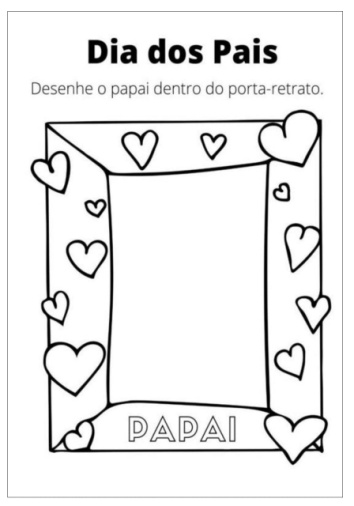 Bom final de semana!!!